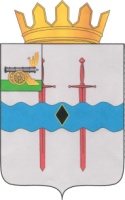 КАРДЫМОВСКИЙ РАЙОННЫЙ СОВЕТ ДЕПУТАТОВР Е Ш Е Н И Еот 28.09.2023                                   № Ре-00048О награждении Благодарственнымписьмом Кардымовского районногоСовета депутатов Рассмотрев ходатайства Отдела образования Администрации муниципального образования «Кардымовский район» Смоленской области о награждении Благодарственным письмом Кардымовского районного Совета депутатов  за многолетний добросовестный труд, достижение стабильно высоких показателей в деле обучения и воспитания подрастающего поколения и в связи с празднованием 55-летнего юбилея, Кардымовский районный Совет депутатовРЕШИЛ: Наградить Благодарственным письмом Кардымовского районного Совета депутатов за многолетний добросовестный труд, достижение стабильно высоких показателей в деле обучения и воспитания подрастающего поколения и в связи с празднованием 55-летнего юбилея  исполняющего обязанности начальника Отдела образования Администрации муниципального образования «Кардымовский район» Смоленской области Антонову Наталью Владимировну.Председатель Кардымовского районногоСовета депутатов                                                                      И.В. Горбачев